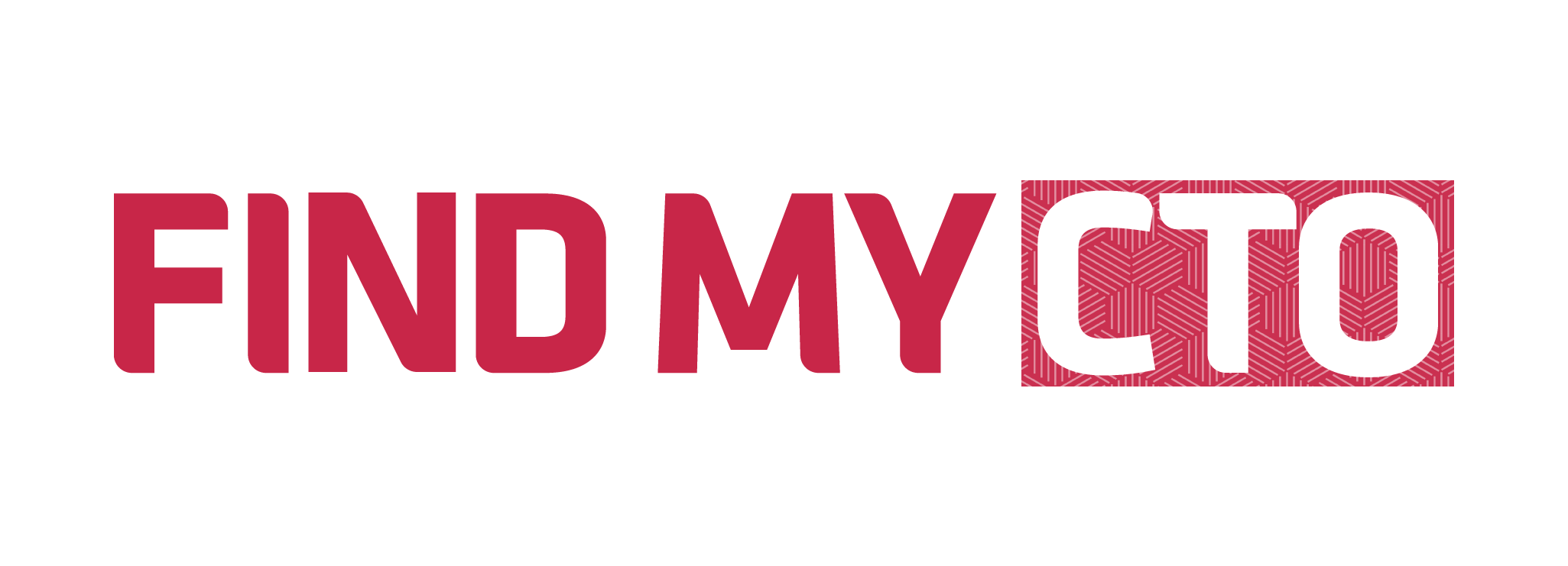 Formulaire à renseigner et renvoyer à benoit@unitec.fr avant le dimanche 30 juin   En soumettant ce formulaire, j’accepte que les informations saisies soient exploitées dans le cadre de l’appel à compétences « Find My CTO » et des futurs échanges qui peuvent en découler.NB : Les informations saisies sont strictement confidentielles et ne seront en aucun cas communiquées au-delà des salariés d’UNITEC et, sous votre consentement, des éventuels porteur(se)s de projets que vous serez amené à rencontrer.Prénom Nom Coordonnées (mail, tel, adresse)Statut actuel    Dirigeant d’une société de services informatiques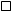    Salarié, mais avec la volonté de s’investir dans un projet   Indépendant / free lance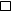    Sans emploi   EtudiantExpérience, références, compétences…Motivations ou attentes particulières (nature de projets/services/secteurs…)